Task-based Activity Cover SheetTask Title: Interpret an Academic TimetableTask Title: Interpret an Academic TimetableMany schools provide students with a course timetable each semester. Timetables tell students when and where their classes will be held. At some schools, students are responsible for choosing their course sections, so being able to accurately read a timetable will help them create a schedule and prevent them from choosing courses that overlap.  Look at the Student Timetable.Learner Information and Tasks: Task 1:	How many Semesters are there in the school year?Task 2:	What time would a student finish on Day 1 in Semester 2? Task 3:	What time does SNC1WL-A start on Day 4? Task 4:	Which room number is the SNC1WL-A class located?Task 5:	Which Semester and day on the schedule do classes begin after 9:00am?Task 6:	How many different courses are included in this Student Timetable?Task Title: Interpret an Academic TimetableTask 7:	A student wants to take a Spanish course. Spanish courses are always offered in the third period on day 2. In which semester does the student have room in their schedule to take this course?Task 8:	What course is the student taking in Semester Two, Day 3, period 4?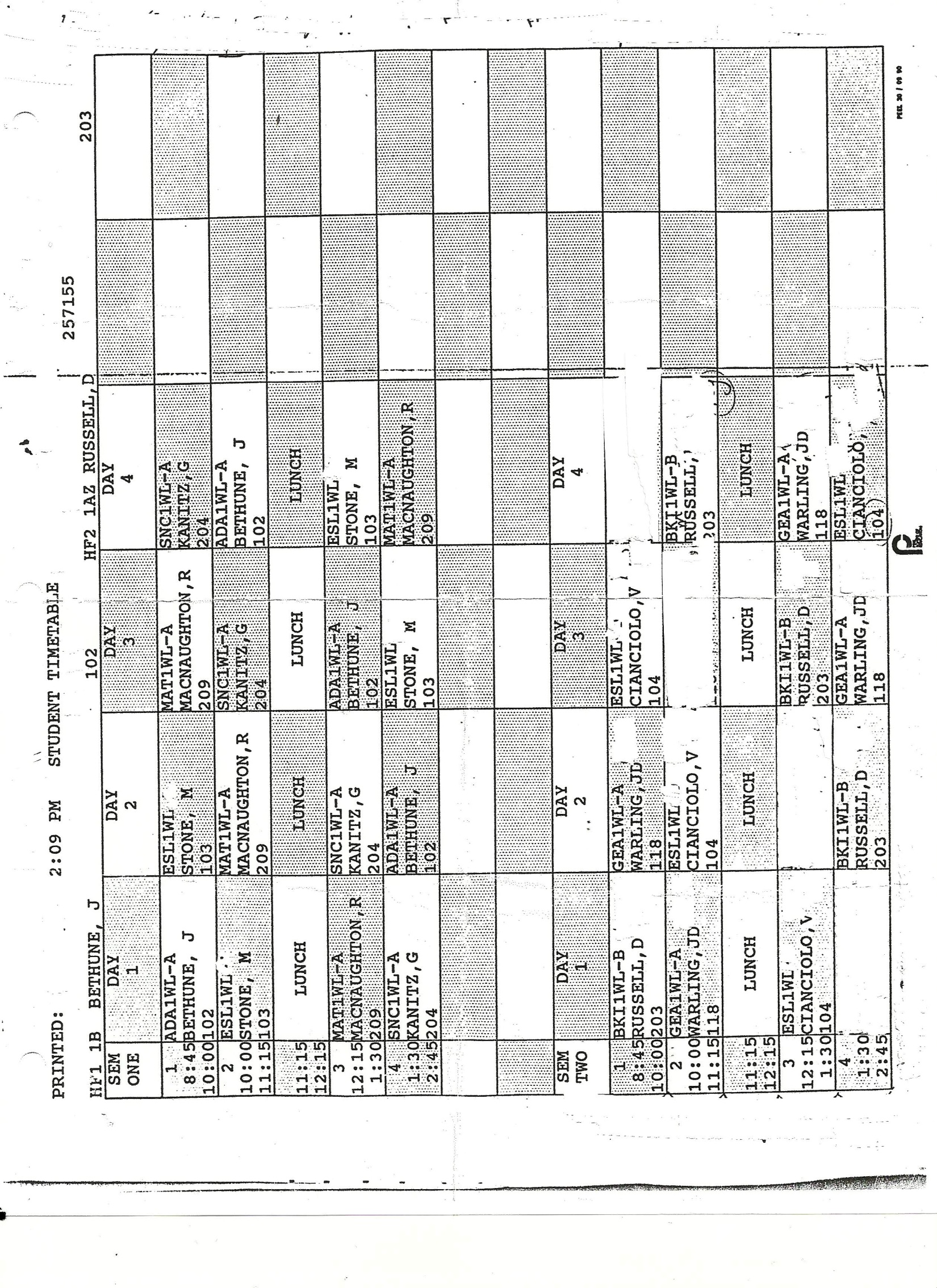 Task Title: Interpret an Academic TimetableAnswer KeyTask 1:	How many semesters are there in this school year?	Two semestersTask 2:	What time do you finish on Day 1 Semester 2?	1:30pm Task 3:	What time do you begin SNC1WL-A on Day 4?8:45amTask 4:		Which room number is the SNC1WL-A class located?	Room 204Task 5:	What day(s) on this schedule do you begin after 9:00am?	Semester 2 Day 4Task 6:	How many different courses are included in this Student Timetable?6 total courses – ADA1WL, ESL1WL (in both semesters), MAT1WL, SNC1WL, BKI1WL, GEA1WLTask 7:	You want to take a Spanish course. Spanish courses are always offered in third period on day 2. In which semester do you have room in your schedule to take this course? 	Semester 2Task 8:	What course is the student taking in Semester Two, Day 3, period 4?	GEA1WL-ATask Title: Interpret an Academic Timetable
This task:      was successfully completed___ 		needs to be tried again_______________________________						_________________________Skill Building ActivitiesLinks to online resources:Practice Reading Time TablesTRAIN: http://learnenglishteens.britishcouncil.org/skills/reading-skills-practice/train-timetablePRINTABLE WORKSHEETS: http://www.dr-mikes-math-games-for-kids.com/support-files/timetable-worksheets.pdfReading & Interpreting Datahttps://www.khanacademy.org/search?page_search_query=chartsLearningHUB online courses available:Essential Skills, Independent Study (assigned by practitioner following assessment)Document UseReading Level 1 & 2Reading & Writing, Independent Study (assigned by practitioner following assessment)Basic Skills for the Real World Live Classes (SABA)  - Filling in Forms *To access LearningHUB courses, learners must register for the LearningHUB e-Channel program by completing the registration form on their website and completing the course selection (page 2 of the registration form): https://www.learninghub.ca/get_registered.aspx*To Access LearningHUB Course Catalogue:http://www.learninghub.ca/Files/PDF-files/HUBcoursecatalogue,%20December%2023,%202014%20revision.pdfLearner Name:Learner Name:Date Started:						Date Completed:Successful Completion:	Yes___		No___Date Started:						Date Completed:Successful Completion:	Yes___		No___Goal Path: Employment___ Apprenticeship  Secondary School  Post Secondary  Independence___Goal Path: Employment___ Apprenticeship  Secondary School  Post Secondary  Independence___Task Description:Find class times and locations of classrooms on an academic timetable Task Description:Find class times and locations of classrooms on an academic timetable Competency:A: Find and Use Information Task Group(s):A2: Interpret DocumentsLevel Indicators:A2.2: 	Interpret simple documents to locate and connect informationLevel Indicators:A2.2: 	Interpret simple documents to locate and connect informationPerformance Descriptors: see chart or click here. Performance Descriptors: see chart or click here. Links to skill building activities:  see the last pages or click hereLinks to skill building activities:  see the last pages or click hereMaterials Required:Pen, pencilSample course timetable (attached)Materials Required:Pen, pencilSample course timetable (attached)ESKARGO:Uses layout to locate informationScans to locate specific informationReads times, dates, codesPerforms limited searches using one or two search criteriaLocates multiple pieces of information in forms, tables, simple graphs, maps, flow chartsIdentifies timing of eventsMakes low-level inferencesBegins to evaluate informationAttitudes:Practitioner,  We encourage you to talk with the learner about attitudes required to complete this task set.  The context of the task has to be considered when identifying attitudes.  With your learner, please check one of the following:□ Attitude is not important		□ Attitude is somewhat important	□ Attitude is very important	ESKARGO:Uses layout to locate informationScans to locate specific informationReads times, dates, codesPerforms limited searches using one or two search criteriaLocates multiple pieces of information in forms, tables, simple graphs, maps, flow chartsIdentifies timing of eventsMakes low-level inferencesBegins to evaluate informationAttitudes:Practitioner,  We encourage you to talk with the learner about attitudes required to complete this task set.  The context of the task has to be considered when identifying attitudes.  With your learner, please check one of the following:□ Attitude is not important		□ Attitude is somewhat important	□ Attitude is very important	Performance DescriptorsPerformance DescriptorsNeeds WorkCompletes task with support from practitionerCompletes task independentlyA2.2performs limited searches using one or two search criteriaextracts information from tables and formslocates information in simple graphs and mapsuses layout to locate informationmakes connections between parts of documentsmakes low-level inferencesbegins to identify sources and evaluate informationLearner CommentsInstructor (print)								Learner Signature